ATZINUMS Nr. 22/10-3.9/104par atbilstību ugunsdrošības prasībāmAtzinums iesniegšanai derīgs sešus mēnešus.Atzinumu var apstrīdēt viena mēneša laikā no tā spēkā stāšanās dienas augstākstāvošai amatpersonai:Atzinumu saņēmu:20____. gada ___. ___________DOKUMENTS PARAKSTĪTS AR DROŠU ELEKTRONISKO PARAKSTU UN SATURLAIKA ZĪMOGU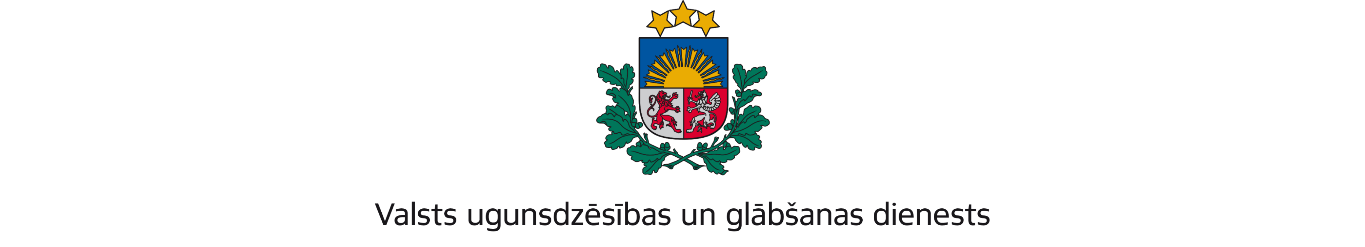 VIDZEMES REĢIONA BRIGĀDETērbatas iela 9, Valmiera, LV-4201; tālr.: 64233468; e-pasts: vidzeme@vugd.gov.lv; www.vugd.gov.lvMadonaBiedrība “Ērgļa spārni”(izdošanas vieta)(juridiskās personas nosaukums vai fiziskās personas vārds, uzvārds)09.06.2022.Reģistrācijas numurs 50008068751(datums)(juridiskās personas reģistrācijas numurs vai fiziskās personās kods)“Lazdas”, Ērgļu pagasts, Madonas novads, LV-4840(juridiskās vai fiziskās personas adrese)1.Apsekots: bērnu diennakts nometnei “Kopā būt 2022” paredzētās ēkas un telpasnometņu centrā biedrības “Ērgļa spārni” teritorijā.(apsekoto būvju, ēku vai telpu nosaukums)2.Adrese: “Lazdas”, Ērgļu pagasts, Madonas novads, LV-4840.3.Īpašnieks (valdītājs): Biedrība “Ērgļa spārni”, reģistrācijas Nr.50008068751,(juridiskās personas nosaukums vai fiziskās personas vārds, uzvārds)“Lazdas”, Ērgļu pagasts, Madonas novads, LV-4840.(juridiskās personas reģistrācijas numurs vai fiziskās personas kods; adrese)4.Iesniegtie dokumenti: 2022.gada 20.maija Dmitrija Bortņikova iesniegums, Valstsugunsdzēsības un glābšanas dienesta Vidzemes reģiona brigādē reģistrēts 2022.gada20.maijā ar Nr.22/10-1.6/320.5.Apsekoto būvju, ēku vai telpu raksturojums: Biedrības “Ērgļa spārni” divas divstāvumājas un divstāvu administratīvā ēka, kuras nodrošinātas ar automātisko ugunsgrēkaatklāšanas un trauksmes signalizācijas sistēmu un ugunsdzēsības aparātiem.6.Pārbaudes laikā konstatētie ugunsdrošības prasību pārkāpumi: normatīvo aktu prasību pārkāpumi nav konstatēti.7.Slēdziens: Biedrības “Ērgļa spārni” divas mājas un administratīvā ēka “Lazdas”, Ērgļupagastā, Madonas novadā atbilst ugunsdrošības noteikumu prasībām un tās var izmantot diennakts nometnes organizēšanai no 14.06.2022. līdz 17.06.2022., ievērojotMinistru kabineta 2016.gada 19.aprīļa noteikumu Nr.238 “Ugunsdrošības noteikumi”prasības.8.Atzinums izdots saskaņā ar: Ministru kabineta 2009.gada 1.septembra noteikumuNr.981 “Bērnu nometņu organizēšanas un darbības kārtība” 8.5.apakšpunkta prasībām.(normatīvais akts un punkts saskaņā ar kuru izdots atzinums)9.Atzinumu paredzēts iesniegt: Valsts izglītības satura centram.(iestādes vai institūcijas nosaukums, kur paredzēts iesniegt atzinumu)Valsts ugunsdzēsības un glābšanas dienesta Vidzemes reģiona brigādes komandierim, Tērbatas ielā 9, Valmierā, LV-4201.(amatpersonas amats un adrese)Valsts ugunsdzēsības un glābšanas dienesta Vidzemes reģiona brigādes Ugunsdrošības uzraudzības un civilās aizsardzības nodaļas inspektorsDairis Stūris(amatpersonas amats)(paraksts)(v. uzvārds)(juridiskās personas pārstāvja amats, vārds, uzvārds vai fiziskās personas vārds, uzvārds; vai atzīme par nosūtīšanu)(paraksts)